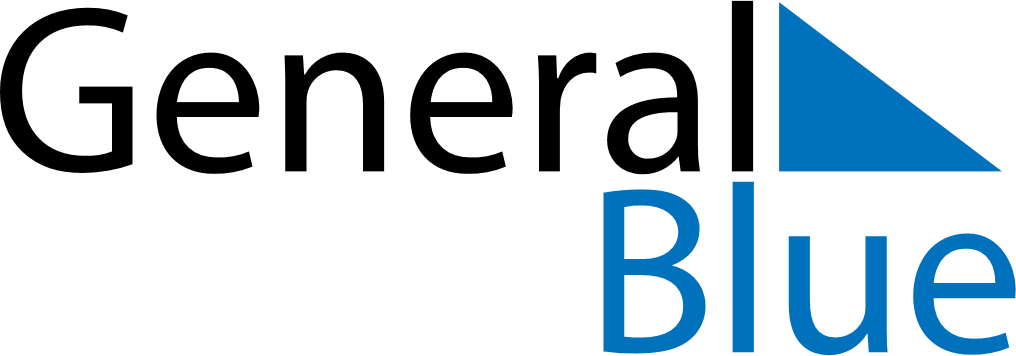 May 2024May 2024May 2024May 2024May 2024May 2024Cameron, Region of Magallanes, ChileCameron, Region of Magallanes, ChileCameron, Region of Magallanes, ChileCameron, Region of Magallanes, ChileCameron, Region of Magallanes, ChileCameron, Region of Magallanes, ChileSunday Monday Tuesday Wednesday Thursday Friday Saturday 1 2 3 4 Sunrise: 8:55 AM Sunset: 6:15 PM Daylight: 9 hours and 19 minutes. Sunrise: 8:57 AM Sunset: 6:13 PM Daylight: 9 hours and 15 minutes. Sunrise: 8:59 AM Sunset: 6:11 PM Daylight: 9 hours and 12 minutes. Sunrise: 9:01 AM Sunset: 6:09 PM Daylight: 9 hours and 8 minutes. 5 6 7 8 9 10 11 Sunrise: 9:02 AM Sunset: 6:07 PM Daylight: 9 hours and 5 minutes. Sunrise: 9:04 AM Sunset: 6:05 PM Daylight: 9 hours and 1 minute. Sunrise: 9:06 AM Sunset: 6:04 PM Daylight: 8 hours and 57 minutes. Sunrise: 9:07 AM Sunset: 6:02 PM Daylight: 8 hours and 54 minutes. Sunrise: 9:09 AM Sunset: 6:00 PM Daylight: 8 hours and 50 minutes. Sunrise: 9:11 AM Sunset: 5:58 PM Daylight: 8 hours and 47 minutes. Sunrise: 9:12 AM Sunset: 5:57 PM Daylight: 8 hours and 44 minutes. 12 13 14 15 16 17 18 Sunrise: 9:14 AM Sunset: 5:55 PM Daylight: 8 hours and 40 minutes. Sunrise: 9:16 AM Sunset: 5:53 PM Daylight: 8 hours and 37 minutes. Sunrise: 9:17 AM Sunset: 5:52 PM Daylight: 8 hours and 34 minutes. Sunrise: 9:19 AM Sunset: 5:50 PM Daylight: 8 hours and 31 minutes. Sunrise: 9:20 AM Sunset: 5:48 PM Daylight: 8 hours and 28 minutes. Sunrise: 9:22 AM Sunset: 5:47 PM Daylight: 8 hours and 24 minutes. Sunrise: 9:24 AM Sunset: 5:45 PM Daylight: 8 hours and 21 minutes. 19 20 21 22 23 24 25 Sunrise: 9:25 AM Sunset: 5:44 PM Daylight: 8 hours and 18 minutes. Sunrise: 9:27 AM Sunset: 5:43 PM Daylight: 8 hours and 16 minutes. Sunrise: 9:28 AM Sunset: 5:41 PM Daylight: 8 hours and 13 minutes. Sunrise: 9:30 AM Sunset: 5:40 PM Daylight: 8 hours and 10 minutes. Sunrise: 9:31 AM Sunset: 5:39 PM Daylight: 8 hours and 7 minutes. Sunrise: 9:32 AM Sunset: 5:38 PM Daylight: 8 hours and 5 minutes. Sunrise: 9:34 AM Sunset: 5:36 PM Daylight: 8 hours and 2 minutes. 26 27 28 29 30 31 Sunrise: 9:35 AM Sunset: 5:35 PM Daylight: 8 hours and 0 minutes. Sunrise: 9:36 AM Sunset: 5:34 PM Daylight: 7 hours and 57 minutes. Sunrise: 9:38 AM Sunset: 5:33 PM Daylight: 7 hours and 55 minutes. Sunrise: 9:39 AM Sunset: 5:32 PM Daylight: 7 hours and 53 minutes. Sunrise: 9:40 AM Sunset: 5:31 PM Daylight: 7 hours and 50 minutes. Sunrise: 9:41 AM Sunset: 5:30 PM Daylight: 7 hours and 48 minutes. 